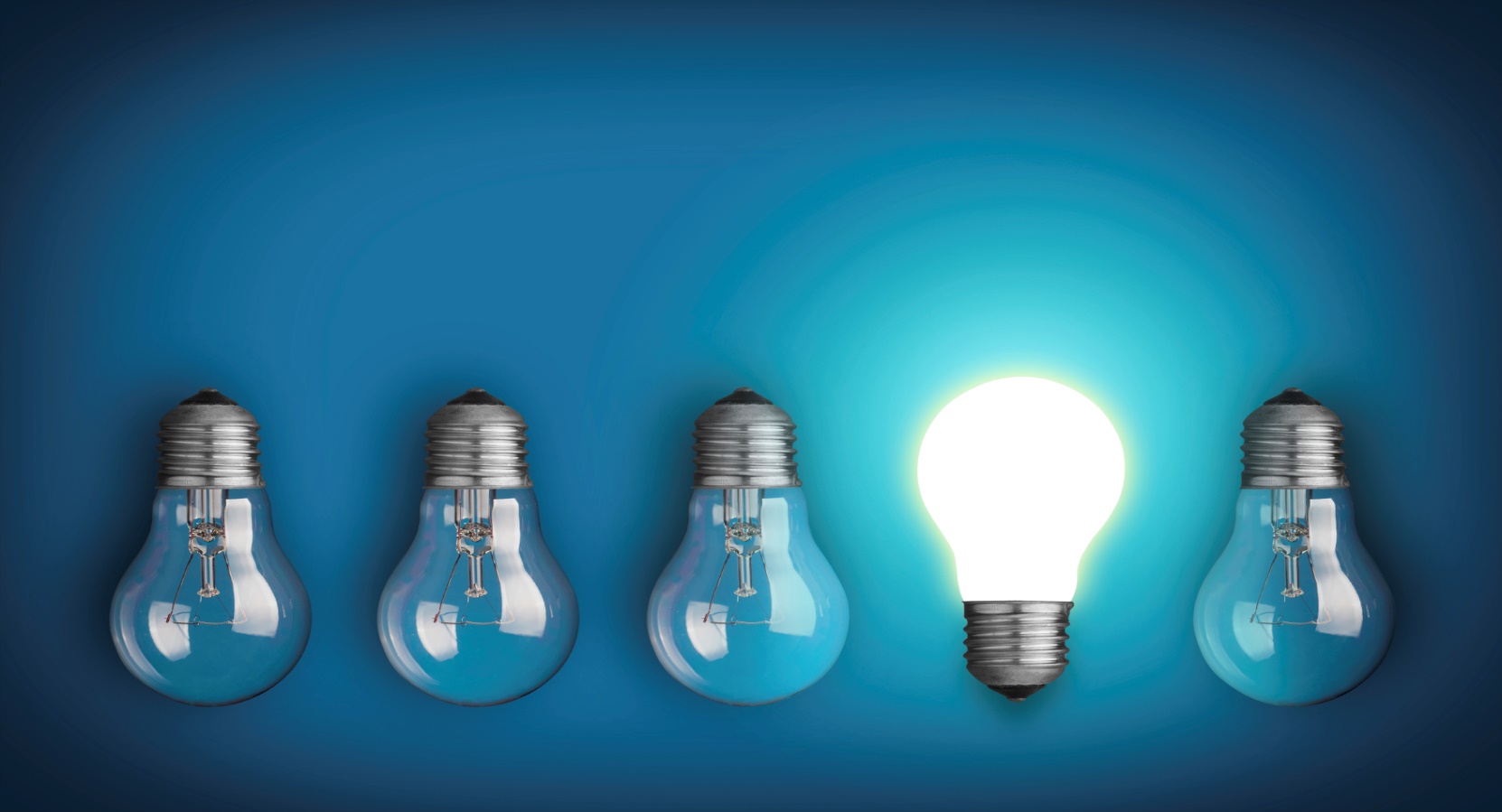 FORMULAIRE DE CANDIDATURE APPEL À PROJETS « RECHERCHE 2024 » Document complémentaire à une demande de subvention déposée en ligneIMPORTANT : Chaque projet doit faire l’objet d’une demande spécifiqueDate limite de transmission des candidatures à la Délégation régionale Inserm : 5 février 2024A l’adresse : dr-marseille@inserm.frPréambule : L’emploi et la croissance sont des axes forts de la politique régionale conduite en matière de développement économique. A ce titre, la Région soutien le développement de l’environnement économique régional au travers de sa politique menée en matière de recherche et d’innovation, notamment par la consolidation du potentiel scientifique régional qui constitue le socle sur lequel se développe l’écosystème régional de l’innovation. En effet, la Région a souhaité renforcer les connaissances scientifiques qui permettront les innovations industrielles et de services en lien avec les filières stratégiques et les technologies clés de la région, définies dans le schéma régional de développement économique, d’innovation et d’internationalisation (SRDEII) approuvé en juin 2022.Cette politique a été renforcée par l’adoption en décembre 2022, du schéma régional de l’enseignement supérieur, de la recherche et de l’innovation qui s’articule autour des 3 ambitions suivantes : Soutenir l’innovation et la compétitivité du territoire par la formation et la recherche.Développer l’excellence, l’attractivité et le rayonnement des établissements régionaux d’enseignement supérieur et de recherche. Favoriser la réussite des étudiants.INFORMATIONS GENERALESTHEMATIQUES DU PROJET DE RECHERCHEMerci de préciser ci-après le lien avec la ou les filières stratégiques rattachées au projet :Partenaire(s) :Budget du projet de recherche(*) Il s'agit du budget directement géré par le bénéficiaire-gestionnaire :Ce montant qui peut être inférieur ou égal au coût total de l'opération ne doit concerner que les dépenses qui seront réellement engagées et justifiées par le bénéficiaire de la subvention. Les salaires des personnels statutaires engagés dans le projet ne peuvent pas être pris en compte dans le calcul de cette assiette subventionnable.(**) La Région ne peut financer plus de 70% des dépenses éligibles. Son intervention est plafonnée à 150 000 € pour les dépenses d’investissement Nota : Les dépenses engagées et justifiées par la tutelle bénéficiaire de la subvention devront être conformes aux dépenses inscrites dans le plan de financement ci-après.Indiquer la date prévue de la réponse aux cofinancements sollicités. Ceux-ci doivent impérativement être acquis dans l’année.La Région ne peut financer une tranche d’un projet que si la ou les précédentes tranche(s) ont été engagée(s) et/ou justifiée(s).Pour le chef de file : (nom, prénom, signature, date) :Visa des tutelles partenaires     Le Président d’Université                         ou                  Le Délégué régional de l’Organisme    Le …………………………………..                                    Le …………………………………..                                    Remarque : en cas de rattachement des équipes et des dépenses subventionnables à deux tutelles différentes, veuillez dupliquer :- cette page et la faire signer par chacune des tutelles bénéficiaires sur la demande financière la concernant - renseigner autant de plans de financement que de tutelles bénéficiaires Résumé du projet de recherche en français (20 lignes maximum)Présentation détaillée du projet (2 pages max, en français) – Préciser l’état de l’art. Faire ressortir le caractère novateur, les enjeux scientifiques et les retombées attendues).Précisez la nature de la contribution et les retombées attendues : Précisez la contribution du projet avec le Plan Climat « Gardons une COP d’avance » (en précisant le lien avec les mesures inscrites dans les axes suivants : Air, Mer, Terre, Energie, Déchets, Chez vous, au quotidien) *, Précisez la nature de la contribution et les retombées attendues.Précisez la contribution du projet au développement de l’intelligence artificiellePrécisez la nature de la contribution et les retombées attendues.*Pour de plus amples informations sur le Plan climat régional, consulter Plan Climat : gardons une Cop d'avance - Ma Région Sud (maregionsud.fr)Ce projet a-t-il déjà fait l’objet d’une demande de financement auprès du Conseil Régional Provence-Alpes-Côte d’Azur ? (Si oui, indiquez-en quoi le présent projet a évolué)Remarque : L’articulation avec des projets proposés au Contrat de Plan 2021-2027 devra être mentionnée et explicitée, le cas échéantCette demande d’équipement vient-t-elle en complément d’un financement obtenu grâce aux Investissements d’Avenir ? (Si oui, précisez)Actions de diffusion scientifique grand public envisagées (détail des actions, type de public visé, collaborations éventuelles avec des partenaires…)Publications du porteur de projet N’indiquez que les 5 dernières publications en lien avec le projet (parues dans des revues internationales à comité de lecture) et les éventuels brevets déposés dans les 5 dernières années.Le cas échéant, information sur la participation des équipes* partenaires aux autres programmes de recherche cités dans le présent dossier et en lien direct avec celui-ci (indiquez la date de début et de fin du programme, le budget correspondant et la nature de la participation des équipes auxdits programmes).*Equipe : sous ensemble d’un laboratoire faisant l’objet d’une évaluation spécifiqueMontage du projet (2 pages maximum)Equipes participant au projet (intitulé, laboratoire et organisme de rattachement, responsables concernés, coordonnées tel et mail)Demande de financement d’un doctorant dans le cadre du projet (Dispositif Emploi Jeune Doctorant :   OUI	 NON Si oui : Titre de la thèse envisagée, acronyme : Laboratoire d’accueil : Apports respectifs des équipes (du point de vue scientifique, technologique, … faire ressortir les complémentarités) de chacune des équipes participantes et du doctorant envisagé précisant notamment son programme et les techniques mises en œuvre.Moyens d’équipement demandés : Nature des moyens sollicités, pertinence au regard du projet, mise en œuvre de l’utilisation conjointe par les partenaires et spécificité au regard des moyens existants (NB : seuls sont éligibles à cet appel à projet les nouveaux équipements nécessaires à la réalisation du projet, préciser la localisation et fournir les devis correspondants). Les dépenses de fonctionnement ne sont pas éligiblesEn cas de mutualisation de l’équipement Comment est organisé l’accès à l’équipement ?Planning détaillé étapes clés-et résultats attendus à chaque étape, indiquer les dates prévues d’acquisition des matériels.NB : Le règlement financier du Conseil Régional exige que les subventions soient justifiées dans un délai de 2 ans à compter de la date de la délibération du Conseil régional autorisant leur attribution.Financement du projet : La Région ne peut financer plus de 70% du montant des dépenses éligibles. Le plafond de son intervention est fixé à 150 000 €,Les cofinancements doivent impérativement être acquis dans l’année,Le régime de TVA appliqué par la tutelle doit être précisé : montants HT ou TTC,La Région ne peut financer une tranche d’un projet que si la ou les précédentes tranche(s) ont été engagée(s) et/ou justifiée(s).PLAN DE FINANCEMENT - INVESTISSEMENT(Dupliquez en autant de tableaux que de tutelles bénéficiaires)Ne concerne que les dépenses engagées et justifiées par la tutelle bénéficiaire de la subventionPROJET (ACRONYME) : BÉNÉFICIAIRE (renseigner impérativement) :(*) Financements sollicités : indiquer la date prévue pour la réponse(**) Le total des recettes doit être égal au total des dépensesNota : les dépenses engagées et justifiées par la tutelle bénéficiaire de la subvention devront être conformes aux dépenses inscrites dans le plan de financement ci-dessus.CRITÈRES DE SÉLECTION DE L’APPEL À PROJETS OUVERTS 2024VOLET GÉNÉRALQualité scientifique : Clarté du concept et des objectifs du projet,Caractère novateur,Enjeux scientifiques,Faisabilité et adéquation du programme de travail.Qualité de la mise en œuvre : Qualité et expérience du porteur de projet et des équipes associées (compétences, réalisations, publications majeures),Caractère interdisciplinaire,Implication des sciences humaines et sociales et juridiques,Justification et qualité de la collaboration (notamment complémentarité et équilibre des équipes impliquées),Spécificité des équipements demandés au regard du projet,Pertinence du travail proposé au doctorant au regard du projet,Adéquation globale et justification des moyens à mettre en œuvre (budget, personnel, équipement mobilisé),Conditions de mutualisation des équipements, le cas échéantCollaboration éventuelle entre entreprises régionales et laboratoires de recherche.Retombées attendues : Avancées scientifiques, diffusion des résultats,Poursuite du projet ou nouveaux projets qui en découlent,Applications éventuelles,Contribution à la structuration des filières stratégiques et aux opérations d’intérêt régional du Schéma Régional de Développement Economique, d’Innovation et d’Internationalisation,Dépôt de brevet envisagé,Contribution au Plan Climat régional.Contribution au renforcement de la recherche en matière d’intelligence artificielle.ANNEXE 1(*) Il est impératif que chaque tutelle de rattachement établisse un interclassement de l’ensemble des projets déposés en son nom, distinct pour chacun des trois volets.Le texte de l’appel à projets Recherche est consultable sur le site - www.regionpaca.fr Pour tout complément d'information sur le formulaire de description du projet scientifique :Direction du Développement Economique Durable et de l'InnovationService Innovation Recherche et Enseignement SupérieurAAP Recherche : ldelamare@maregionsud.fr - Tel : 04 91 57 57 84CONTACT APPEL A PROJETS RECHERCHEDELAMARE LauraGestionnaire administrativeDirection du Développement Economique Durable et de l'InnovationService Innovation Recherche et Enseignement Supérieurldelamare@maregionsud.fr04 91 57 57 84Organisme gestionnaireAcronyme du projet de recherche Intitulé du projet Statut de la soumission ☐ Première soumission : le projet n’a jamais été déposé à l’AAP Recherche régional☐ Renouvellement de soumission : le même projet a déjà été déposé à l’AAP Recherche régional.Mots clés (5 maximum) Nom et prénom du porteur de projetFonctionLaboratoire Organisme de rattachementAdresse Email personne(s) référente(s)Numéro de téléphone NOMPRÉNOMFONCTIONLABORATOIREORGANISME DE RATTACHEMENTBUDGET GLOBALMONTANT SUBVENTIONNABLE (*)MONTANT DEMANDÉÀ LA RÉGION (**)HT OU TTCINVESTISSEMENTEMPLOI JEUNE DOCTORANTLe Président d’Université                         ouLe …………………………………..Le Délégué régional de l’OrganismeLe …………………………………..DÉPENSESDÉPENSESDÉPENSESRECETTESRECETTESRECETTESDÉtailMontant (€)HTouTTCOrigineMontant (€)A (acquis) ouS (sollicité) (*)INVESTISSEMENT :(Détaillez impérativement)TOTALDÉPENSES (**)TOTALRECETTES (**)DOCUMENTS A FOURNIR IMPÉRATIVEMENT pour CHAQUE DOSSIERVOLET GENERALDOCUMENTS A FOURNIR IMPÉRATIVEMENT pour CHAQUE DOSSIERVOLET GENERALDOCUMENTS A FOURNIR IMPÉRATIVEMENT pour CHAQUE DOSSIERVOLET GENERAL1Le dossier de candidature en ligne, ses pièces administratives exigées et le présent formulaire 2La délibération de l’organe délibérant décidant de la réalisation du projet, prévoyant son financement et sollicitant l’aide régionale3Le rapport d’activité de l’année précédente dans le cas où un projet est présenté sous forme de tranches annuelles et qu’une ou plusieurs tranches ont déjà été subventionnées4Pour chacun des 3 volets et de façon distincte :L’avis motivé des commissions Recherche du Conseil académique des universités et/ou directions scientifiques des organismes de recherche de tutelle du porteur du projet                     L’interclassement des projets par volet par l’établissement (*)5L’avis et la priorisation des projets par le Directeur de laboratoire si ce laboratoire présente plusieurs projets (ou de la structure fédérative éventuellement concernée) 6Le formulaire de demande d’emploi jeune doctorant 2024 (si demande commune à l’appel à projets recherche – volet général)